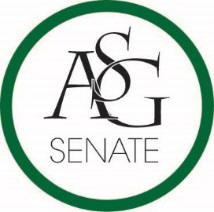 Senate AgendaSeptember 22, 2015Graduate Education Auditorium, 6:00 PMCall to OrderRoll CallApproval of MinutesSpecial OrdersReports (5 minutes each)Advisor’s Report, Rainer GallGraduate Assistant’s Report, Jamie Wangler & Katherine SelmanPresident’s Report, Tanner BoneVice-President’s Report, Morgan FarmerTreasurer’s Report, Raymond ToddSecretary’s Report, Meera PatelCabinet ReportsChief of Staff, Elizabeth PittmanChair of the Senate’s Report, Jace MotleyNominations and ElectionsCommittee Nominations and ElectionsCampus Council Delegates (12)Public Comment (3 at 2 minutes each)Old BusinessNew BusinessUniversity Committee AppointmentsAuthored by Vice President Morgan FarmerAnnouncements  Adjournment